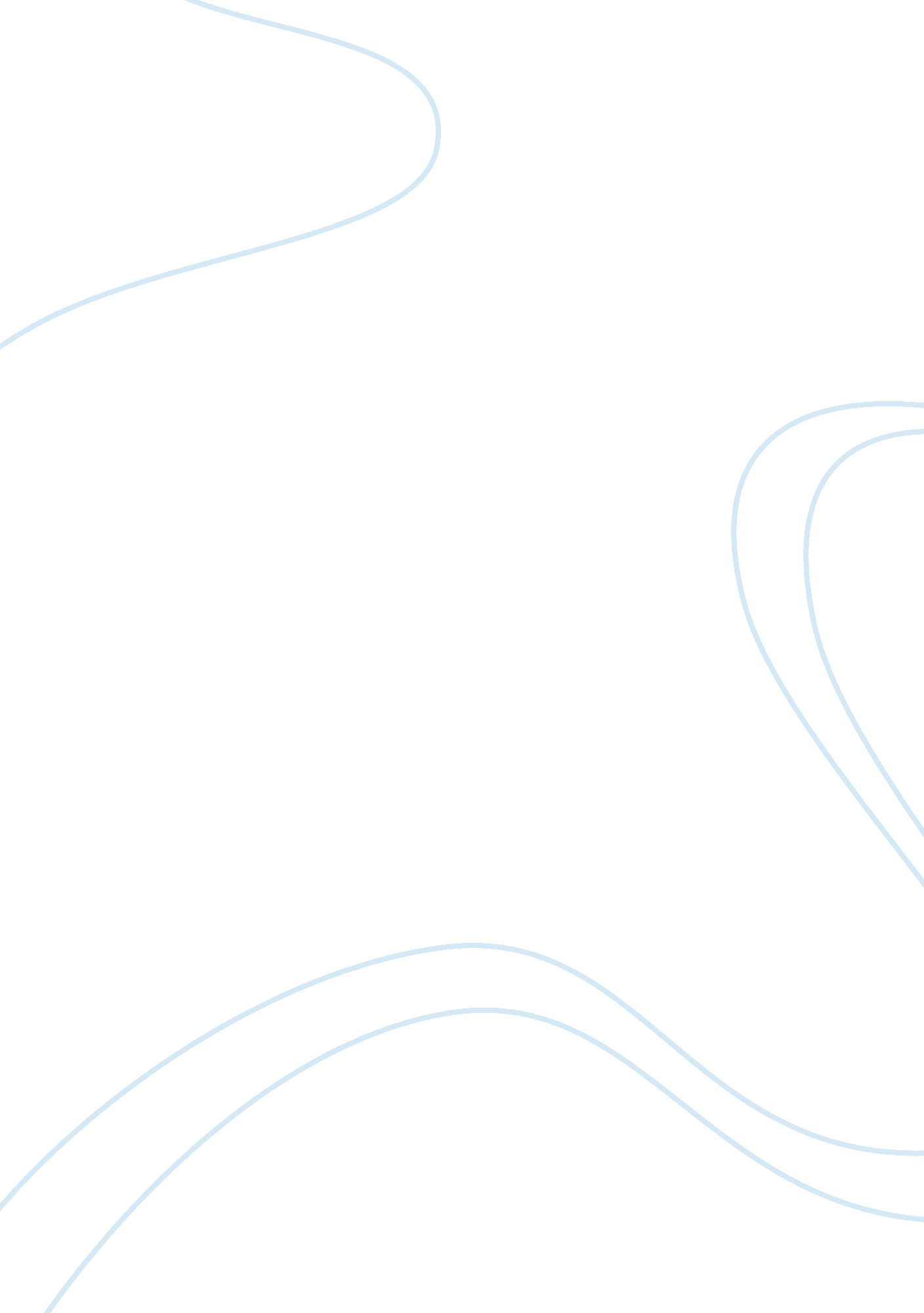 Ap englglish question essay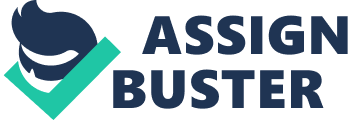 People will go on and on implanting about it, yet they would never try and fight it to see if there was something that could be changed, or If there was a better way to do things. You could complain about having to pay your taxes to the IRS, and you could do It all day and night, but at the end of it all what you’re going to end up doing is paying your taxes, and not even trying to see if there was a better way to do things and go straight to them and fight it. You might have Ideas that you like to discuss with your friends and your family, but you would never take those Ideas to the IRS yourself. Also when you think about traffic lights. Do you ever think about why you’re actually stopping? Sure you don’t want to cause an accident, but when there are no other cars, and you’re stuck at a red light, why don’t you Just go? Because you’re staying with conformity, because that’s what Is right. Sure you could go, but you won’t because that’s the way that things are, and those are the rules. You stick with what you were taught to do and not what could be better for you to do. Another example of this would be how kids just assume that what their parents tell them Is correct. Just because they are older and wiser then you, means what? It means that they know what they are talking about? Just because they tell you that you should do something a certain way doesn’t mean that you should do it in that way, you could do it your own way. I mean, when you think about it kids do like to say “ but why? ” and after awhile they give up, because they know that their parents are much wiser then they are, they have learned all the “ rules” In the world. Your parents tell you to do something, and by instinct you Just listen to what they tell you to do. It’s hard to Just fight against the conformity that society puts on you, and makes you believe constantly in almost every Imaginable situation. You could also think about how there are certain rules In religion, and just because it was a concept that was made up many years ago doesn’t mean that those are the ways in which you should live. For instance, I am Jewish so there are rules of not mixing meat and dairy, and let me tell you I really enjoy eating cheeseburgers, so broke from this conformity that Judaism Is putting on me. Also with the holidays, owe on Yon Kipper I have to fast for the whole day, I never stop to question why, I just do it. For a whole 24 hours I don’t eat, I don’t drink, I don’t even brush my teeth because that would be putting water in my mouth. Why do I go along with this? Why does probably every Jewish person go along with this? Because the Torah says that’s what you’re supposed to do, so that means that you have to do, because religion has conformed you. Also during Passover for a week you can’t eat leavened bread, and let 1 OFF kind(unless of course it’s on matzoth), and I can’t have fried foods except the good 01′ ranch fries. It can get bothersome having to watch what you have to eat everywhere you go. It’s constant wondering if there is any food that you can eat, and having to take certain things out of meals, such as if it comes with rice you have to ask for an alternative, and you can’t have the bread basket and if they don’t have matzoth there then you can’t have anything before your meal as you normally would. My point is that for a week Jewish people go through this, but do we ever think that it doesn’t matter, this is history and why is it that I am actually going through with this? No, I onto stop and think that, my family doesn’t, and no other Jewish person that I know does. Judaism has conformed us and made us think that this is Just the way that things have to be, As you can see everyone in the world Just follows conformity in some way, shape, or form. You might not even realize that you have conformed when you most certainly have at some point. I know that I have, and I know multiple other people that have as well. It’s really amazing when you think about the way that multiple aspects in your life conform you, and you don’t even stop to Just ask the simple question, Why? 